Number Collection area will be open from 13:00 Hours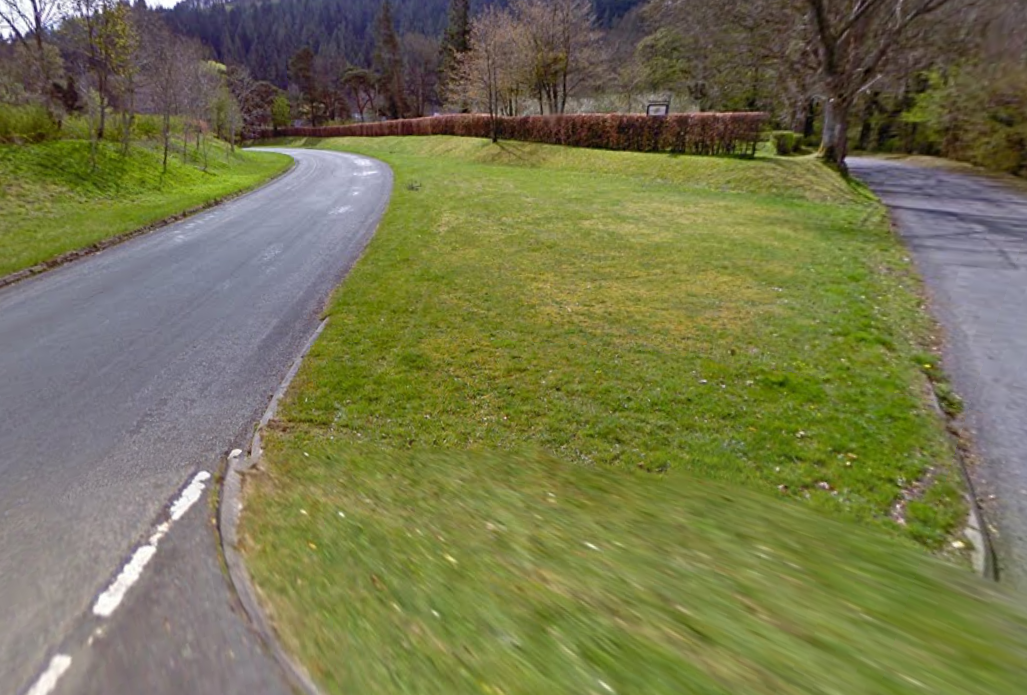 ENTRANCE TO NUMBER COLLECTION FROM THE WEST CROSS HERE						EVERYONE COME IN THIS ENTRANCE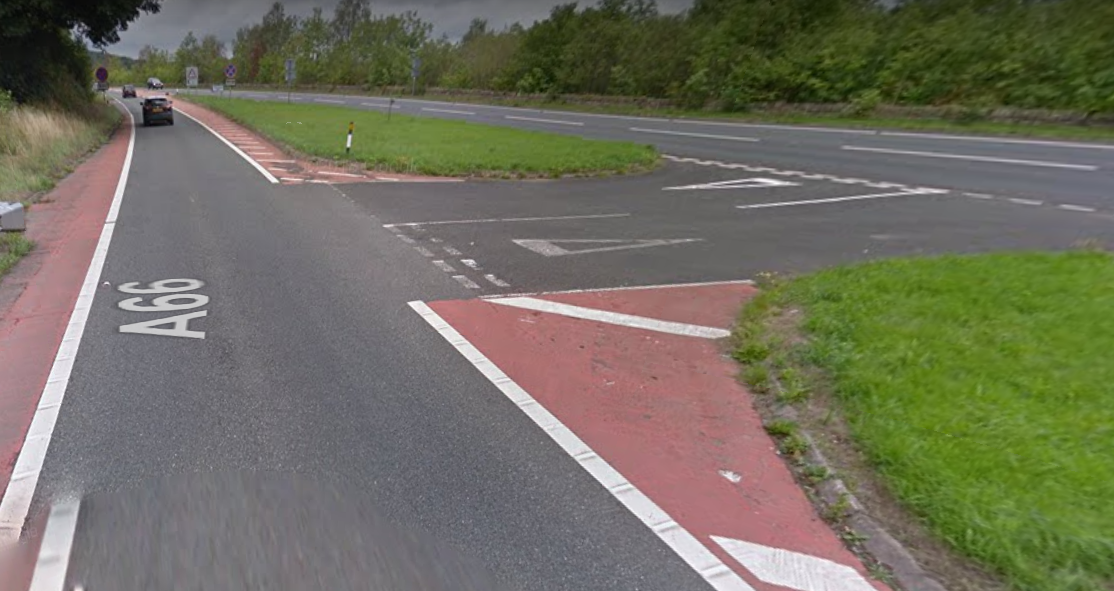 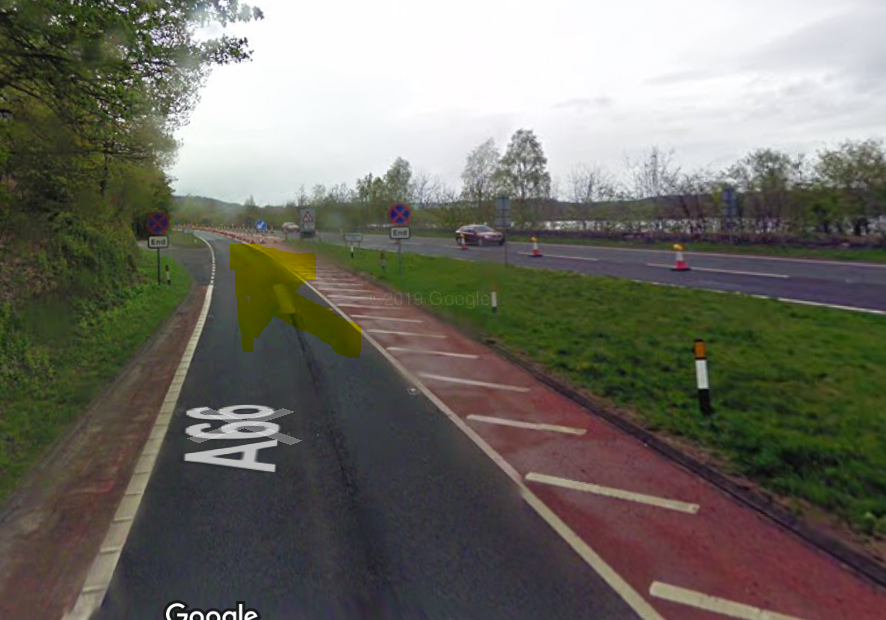 Exit for CARS AND RIDERS 					NO PARKING IN THIS AREA 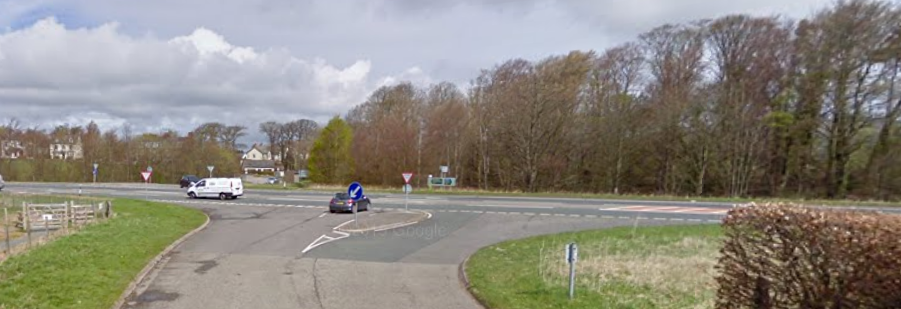 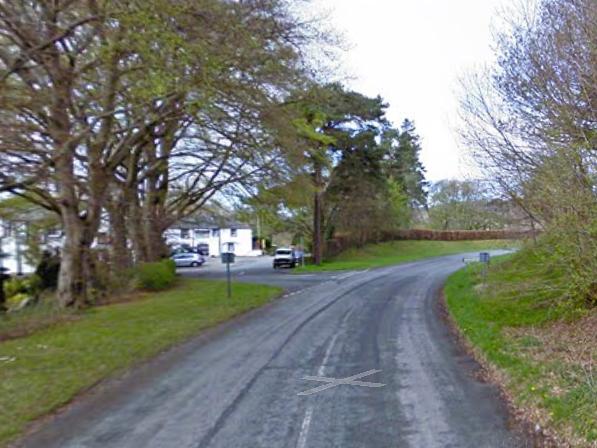 Please park as highlighted!								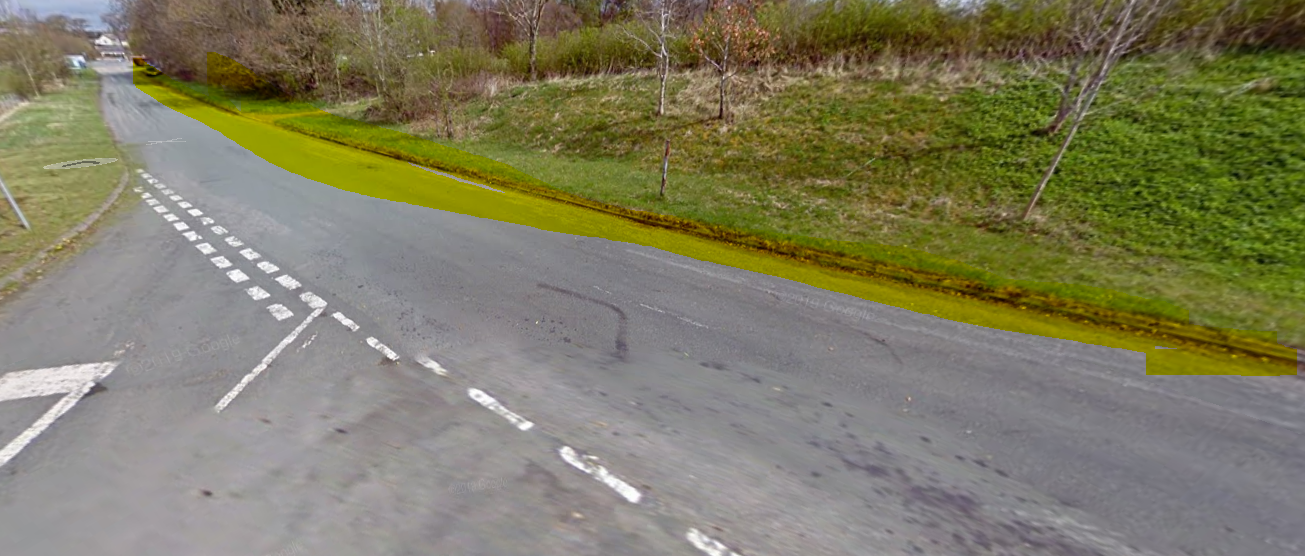 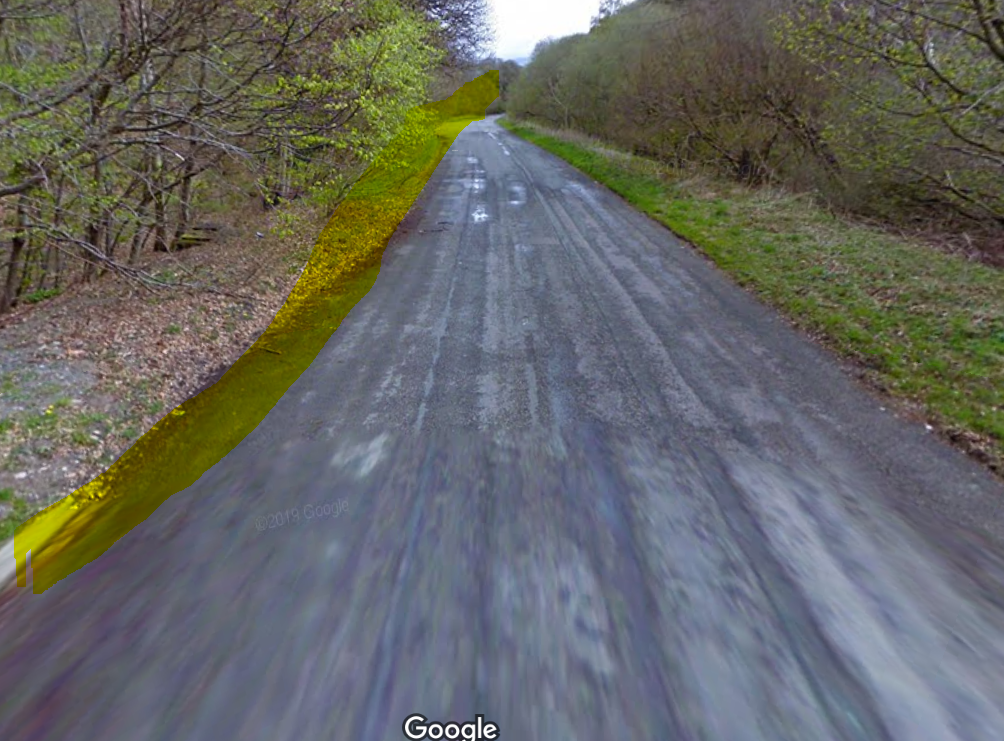 Please follow the below arrival and departure guidelines If you are more comfortable parking away from others see highlighted laybys and parking areas along the course in below map.No Parking in the Start Lay By!If utilising these other areas please drive in from the East Side Access to the Number collection area collect number sign in and head out from exit on the west side For those parking in the Number collection area please can we start parking on the North / Easterly side of the road (Opposite the Pheasant / same side as the train at the West Exit end)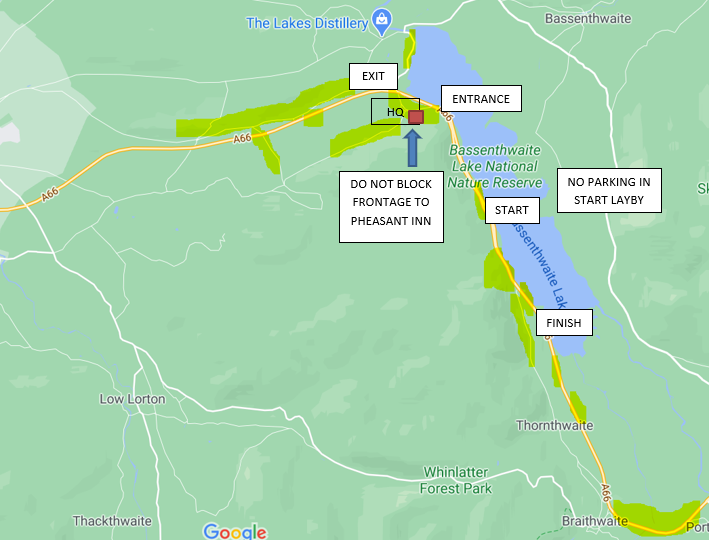 START 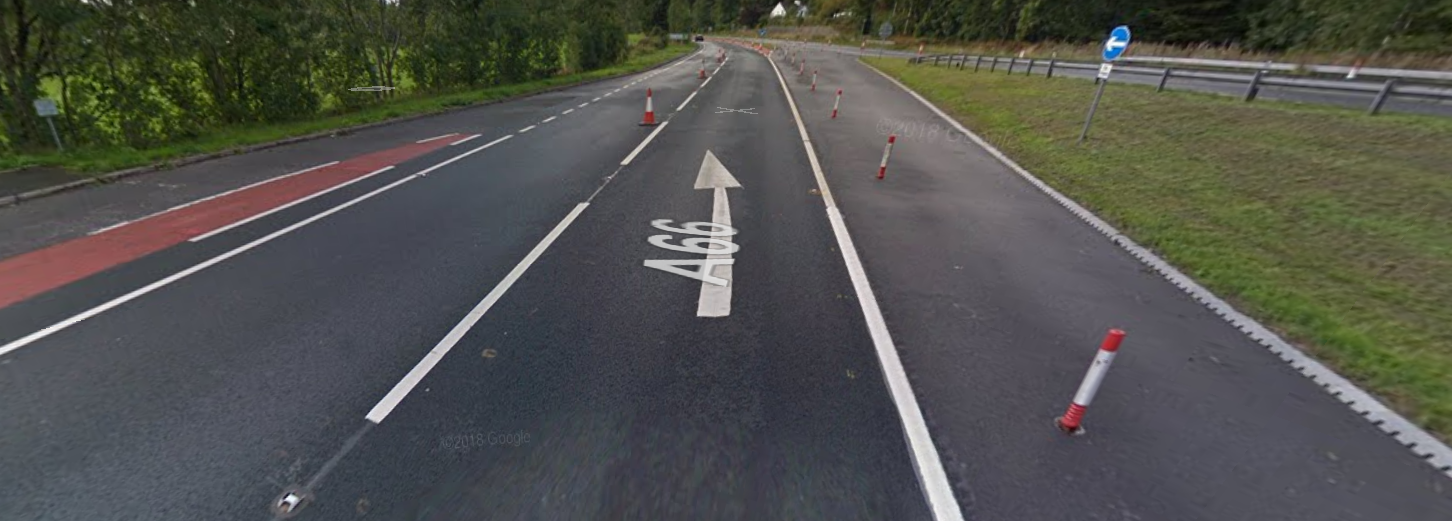 Turn – 4th Exit to retrace to finish approx 1 mile short of the start! 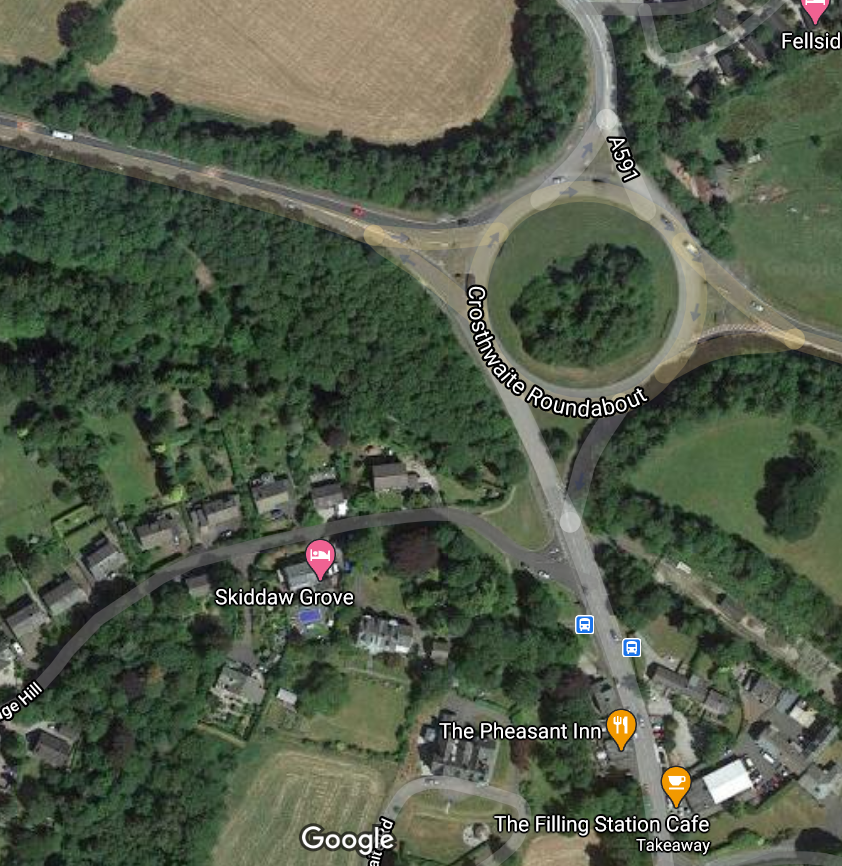 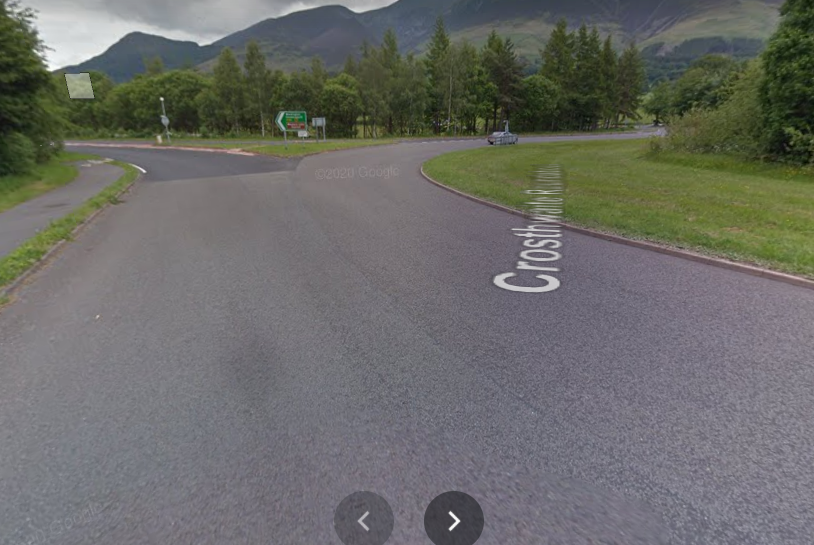 FINISH – Time keepers will be in Field gate on the left!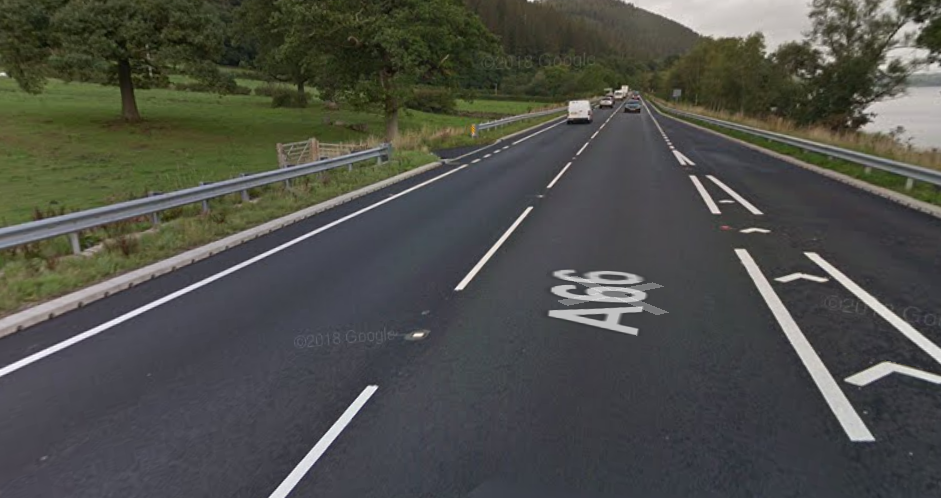 NumberNumber Earliest Arrival TimeDeparture time – ASAP1 2013:00PLEASE LEAVE THE NUMBER COLLECTION AREA NO LATER THAN 30 MINUTES AFTER FINISHING YOUR RIDE!10MINS TO RIDE BACK20MINS TO PACK UP2140 13:20PLEASE LEAVE THE NUMBER COLLECTION AREA NO LATER THAN 30 MINUTES AFTER FINISHING YOUR RIDE!10MINS TO RIDE BACK20MINS TO PACK UP416013:40PLEASE LEAVE THE NUMBER COLLECTION AREA NO LATER THAN 30 MINUTES AFTER FINISHING YOUR RIDE!10MINS TO RIDE BACK20MINS TO PACK UP618014:00PLEASE LEAVE THE NUMBER COLLECTION AREA NO LATER THAN 30 MINUTES AFTER FINISHING YOUR RIDE!10MINS TO RIDE BACK20MINS TO PACK UP8110014:20PLEASE LEAVE THE NUMBER COLLECTION AREA NO LATER THAN 30 MINUTES AFTER FINISHING YOUR RIDE!10MINS TO RIDE BACK20MINS TO PACK UP101120 14:40PLEASE LEAVE THE NUMBER COLLECTION AREA NO LATER THAN 30 MINUTES AFTER FINISHING YOUR RIDE!10MINS TO RIDE BACK20MINS TO PACK UP12114015:00PLEASE LEAVE THE NUMBER COLLECTION AREA NO LATER THAN 30 MINUTES AFTER FINISHING YOUR RIDE!10MINS TO RIDE BACK20MINS TO PACK UP14116015:20PLEASE LEAVE THE NUMBER COLLECTION AREA NO LATER THAN 30 MINUTES AFTER FINISHING YOUR RIDE!10MINS TO RIDE BACK20MINS TO PACK UPReserves Reserves Starting Numbers will be advised as soon as slots become available!Starting Numbers will be advised as soon as slots become available!